The Future of Transmedia: A Multi-Platform EvolutionThe Future of Transmedia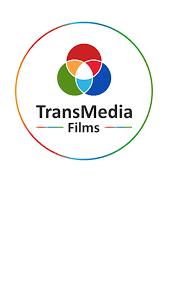 Transmedia storytelling, expanding narratives across multiple media platforms, has experienced significant growth and innovation in recent years. With the convergence of technology and entertainment, it is vital to explore the future of transmedia and predict what it may look like in the next decade. This paper aims to provide insights into the evolution of transmedia by examining the current landscape, analyzing emerging trends, and making educated predictions about its future.Current Transmedia Landscapehttps://youtu.be/CP-zOCl5md0?si=IrwtQ9ULb980xeFAWe must first recognize the current transmedia state to know where it is headed.. Transmedia storytelling has already substantially impacted the entertainment industry, breaking the boundaries between traditional media formats. Key examples include the Marvel Cinematic Universe, which incorporates films, comics, TV shows, and more to tell an interconnected narrative, and video games like "Fortnite," which create immersive storytelling experiences within their virtual worlds.Convergence of Streaming Services:    Streaming platforms like Netflix, Disney+, and Amazon Prime have played a pivotal role in the proliferation of transmedia content. These services will become even more integrated with transmedia experiences in the next decade. Subscription models may evolve to offer bundled access to multiple platforms, allowing users to seamlessly switch between different forms of media within a single subscription package.Personalized User Experiences:   As AI and machine learning technologies advance, transmedia experiences will become more personalized. Content recommendations, interactive storytelling choices, and adaptive narratives will tailor the user experience based on individual preferences and past interactions. Users will feel more immersed in the story as it adapts to their unique tastes and decisions.Augmented Reality (AR) and Virtual Reality (VR):   AR and VR technologies will play a significant role in the future of transmedia. Users can enter their favorite stories' worlds through AR glasses or VR headsets. Imagine watching a crime thriller where you can explore crime scenes in VR or overlay AR clues in your real environment to solve the mystery. These technologies will blur the lines between the story and the real world.User-Generated Content Integration:   User-generated content will become an integral part of transmedia storytelling. Fans and creators will have platforms allowing them to contribute to the narrative. This might involve fan art, user-generated missions in video games, or even fan-written episodes for TV shows. Such participation will deepen fan engagement and provide new avenues for creativity.Interactive Merchandise and Collectibles:   Merchandise and collectibles associated with transmedia franchises will become more interactive. Imagine action figures that unlock exclusive in-game content or books that come to life with AR experiences. These physical products will serve as gateways to digital extensions of the story.Predicting The Future of TransmediaIn envisioning the future of transmedia, it is essential to consider how these trends might intersect and evolve. Let's look at what transmedia could look like in 2033.Unified Transmedia Subscriptions:   In the next decade, major streaming services may collaborate to offer unified transmedia subscriptions. Users can subscribe to a "Transmedia Pass," granting access to content across multiple platforms at a reduced cost. This pass may include exclusive access to immersive AR/VR experiences tied to their favorite shows and movies.AI-Generated Storytelling:   AI will play an even more prominent role in content creation. Advanced AI algorithms will be capable of generating entire storylines, character arcs, and dialogue, making it possible for smaller studios and independent creators to produce transmedia experiences. Users will also have the opportunity to co-create stories with AI-driven storytelling tools.Blockchain and NFT Integration:   Blockchain technology will provide a secure and transparent way to manage digital assets within transmedia experiences. Non-fungible tokens (NFTs) will allow users to own and trade unique digital collectibles, enhancing the value of their engagement with transmedia franchises. Ownership of rare in-game items or limited-edition AR content will become a status symbol.Cross-Platform Gamification:   Gamification will extend beyond traditional video games. Users will earn points, rewards, and achievements across various transmedia platforms, creating a unified gaming experience. These points can be redeemed for exclusive content, merchandise discounts, or virtual meet-and-greets with cast members.Physical-Digital Integration:   Transmedia merchandise will flawlessly blend physical and digital elements. Fans may purchase a special edition comic book that unlocks exclusive in-game skins or a board game that enhances the storyline with an accompanying AR app. These physical products will become collectors' items with embedded digital value.Conclusion to The Future of TransmediaThe future of transmedia is poised for unprecedented growth and innovation. It will continue to transcend the boundaries of traditional storytelling, offering users immersive, personalized, and interactive experiences. With the convergence of streaming services, AI-driven content, blockchain integration, and the evolution of AR/VR, transmedia will be more accessible, engaging, and integrated into our daily lives than ever before. The lines between fiction and reality will blur, ushering in a new era of storytelling that empowers creators and audiences to shape the narratives they love.References:MIT News | Massachusetts Institute of Technology. (2019). Transmedia Storytelling Initiative launches with a $1.1 million gift. [online] Available at: https://news.mit.edu/2019/transmedia-storytelling-initiative-launches-0612Oup.com. (2023). Available at: https://academic.oup.com/edited-volume/35187/chapter-abstract/299546504?redirectedFrom=fulltext.Target Internet. (n.d.). Transmedia Storytelling in 2021. [online] Available at: https://targetinternet.com/resources/transmedia-storytelling-in-2021/ 